РАЙОННЫЙ ПАТРИОТИЧЕСКИЙ ПРОЕКТ «ЗВЕЗДА ПОБЕДЫ - 2019»На протяжении десятилетий День Победы остается в России самым трогательным, самым душевным праздником и славной датой. Никакие другие праздники не смогут сравниться с ним.Уже третий раз в Правобережном районе был реализован проект «ЗВЕЗДА ПОБЕДЫ», инициированный нашим детским садом. Мероприятия, проводимые в рамках проекта, направлены на укрепление нравственно-патриотических чувств дошкольников, формирование знаний о Великой Отечественной Войне через различные виды деятельности. В рамках проекта было организовано участие детей, родителей и педагогов в пяти лучах проекта «ЗВЕЗДА ПОБЕДЫ». Так же сотрудники детского сада приняли участие в памятных мероприятиях, посвященных 9 Мая в парке БМК и мемориале около Дворца культуры г. Беслана, Всероссийской акции «Бессмертный полк».Проект включал в себя пять направлений (лучей):«Открытка землякам» - наши дети с педагогами изготавливали тематические и развешивали их в общественных местах. Также в этом направлении проводился конкурс на лучшую открытку, в котором наш детский сад занял почетное III место. Авторы работы воспитанники средней группы № 1 и воспитатель Гусалова Р.Х.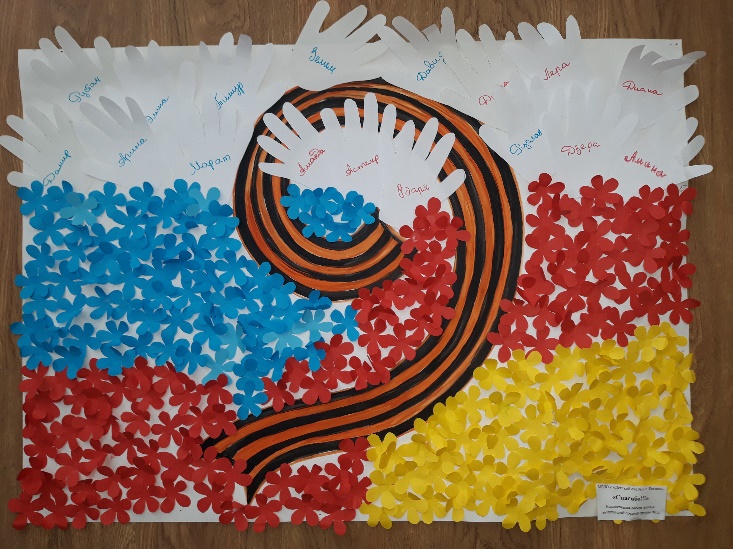 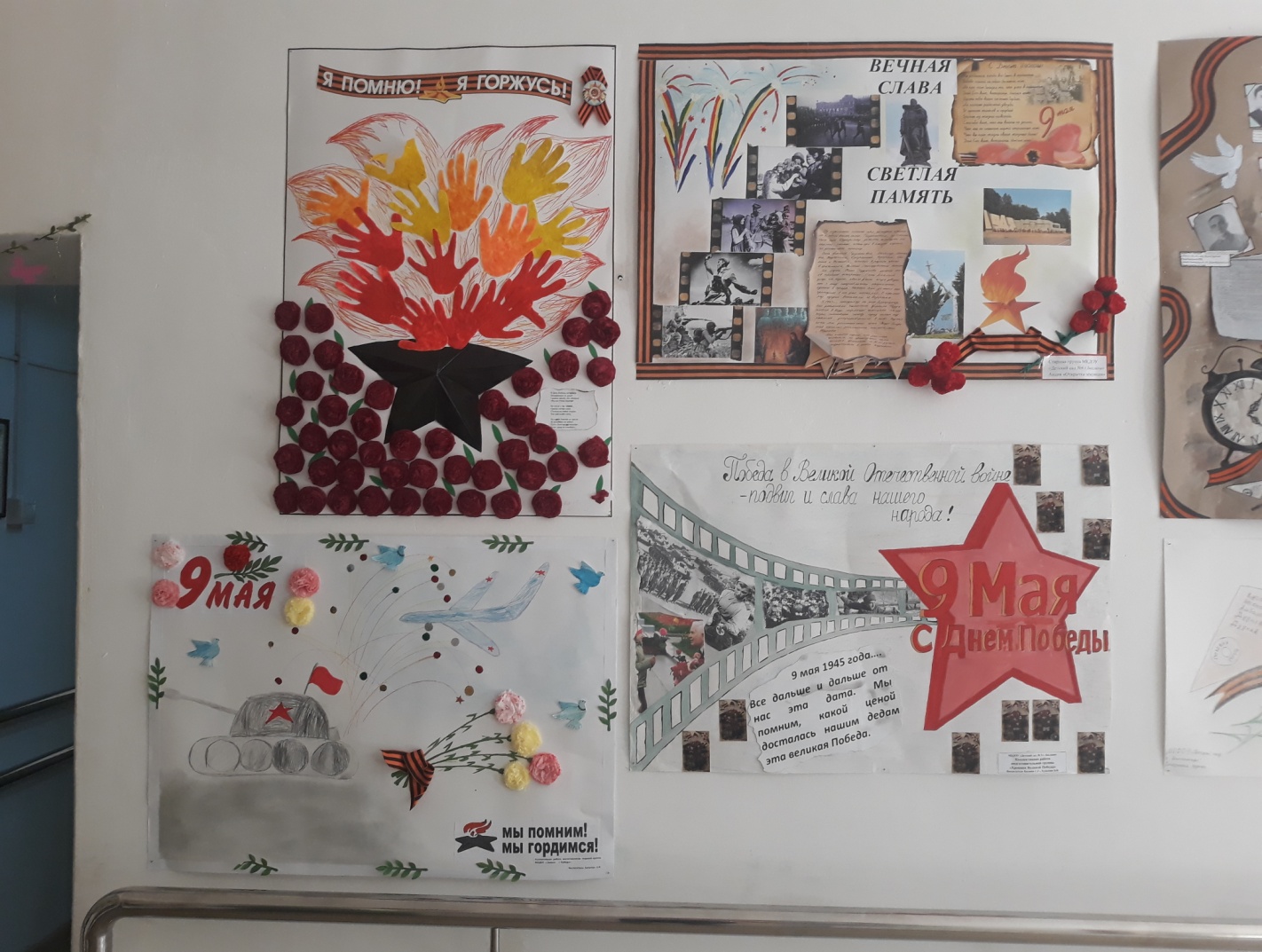 Акции «Солдатский треугольник» и «Гвоздика Памяти». В фойе детского сада с раннего утра звучала музыка военных лет, дети, родители и сотрудники несли гвоздики к импровизированной стене Памяти, созданной из военных треугольников, на которых были написаны имена, фамилии, места боевых действий и награды наших Героев. Красная гвоздика – это цветок солдата - победителя, цветок памяти и восхищения, мужества и отваги.ФОТОАкция «Спасибо от детского сердца» в преддверии Великого праздника наши воспитанники со своими родителями и воспитателями рисовали и писали поздравительные открытки – письма и вручали их на праздничных мероприятия нашим старшим – защитникам Родины.Завершились тематические мероприятия фестивалем детского творчества «Правнуки Победы», проведенном в нашем ДОУ. В фестивале приняли участие воспитанники детских садов района. Праздник получился ярким, эмоционально насыщенным. Всех участников Фестиваля объединяло чувство гордости за свою Великую Родину. Во время прослушивания военных песен, дети прониклись смыслом и болью тех страшных военных лет. Они поняли насколько важно жить в мире и согласии и как страшна война и ее последствия.После завершения фестиваля дети с педагогами направились на возложение цветов к монументу около Дворца культуры г. Беслана. Вечная память всем, кто отдал свои жизни за то, чтобы мы могли жить в свободной стране и под мирным небом. Мы надеется, что проделанная нами работа способствовала формированию чувства патриотизма, уважения к героическому прошлому нашей Родины.Пусть пулеметы не строчат,
И пушки грозные молчат,
Пусть в небе не клубится дым,
Пусть небо будет голубым,
Пусть бомбовозы по нему
Не прилетают ни к кому,
Не гибнут люди, города...
Мир нужен на земле всегда!Пока мы помним и чтим своих предков, завоевавших Победу в этой страшной войне, мы можем передать своим детям высочайшие ценности – патриотизм и любовь к своей Родине. Этим мы создаем прочный фундамент для становления личности каждого ребенка, частичек новых поколений, идущих за нами.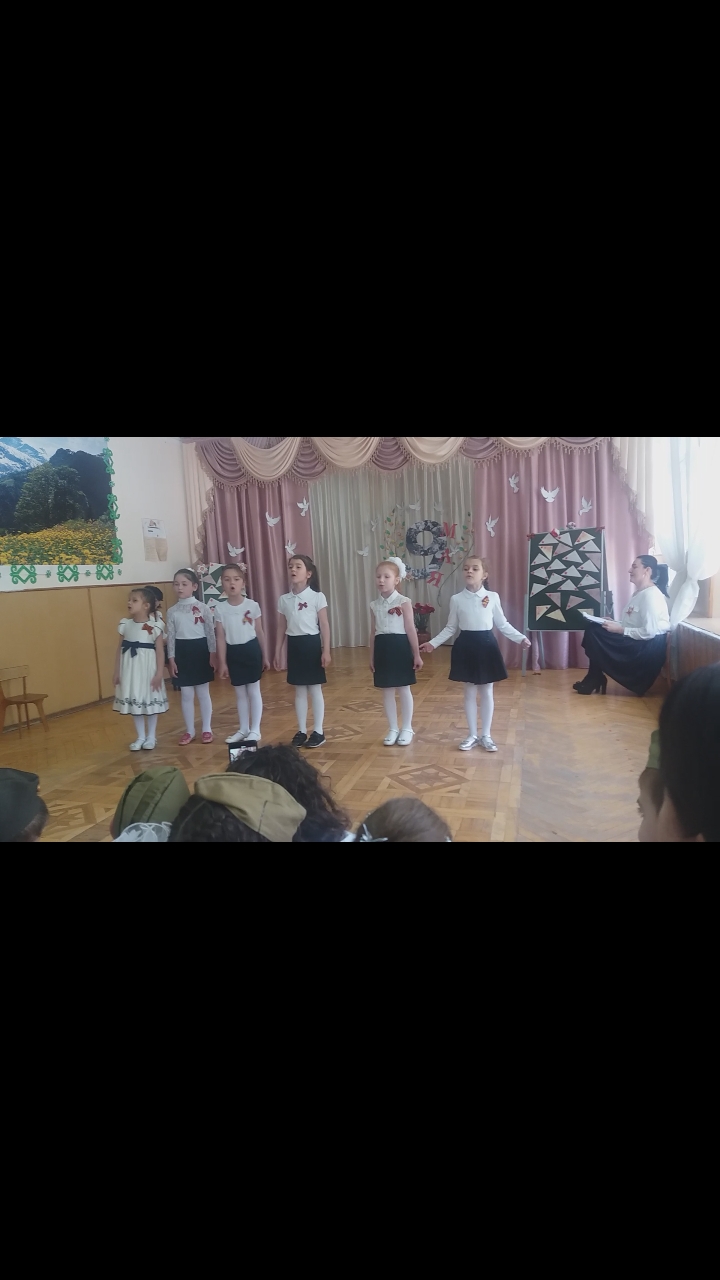 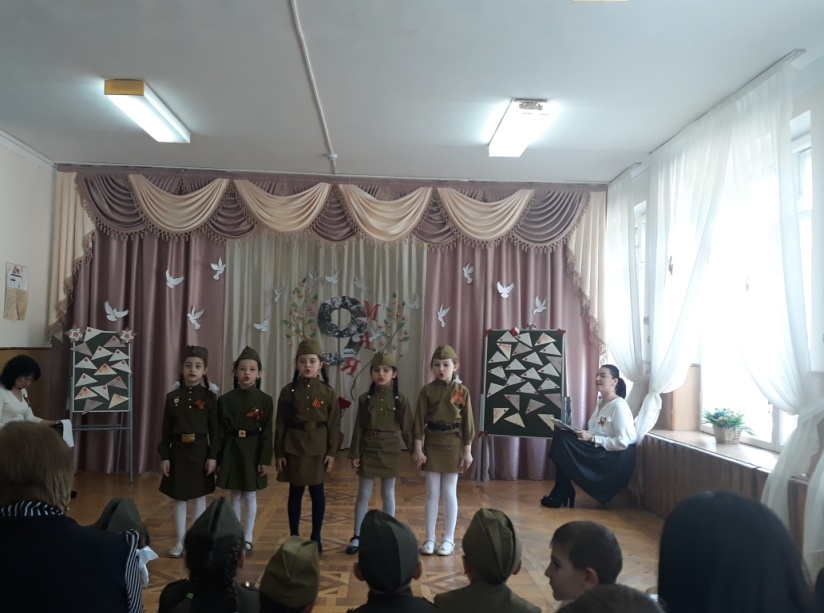 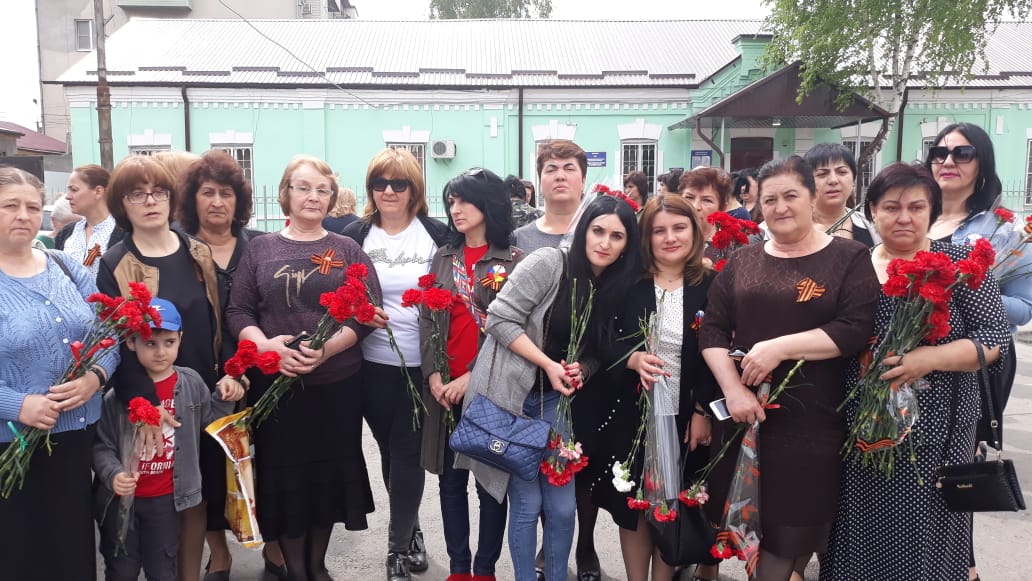 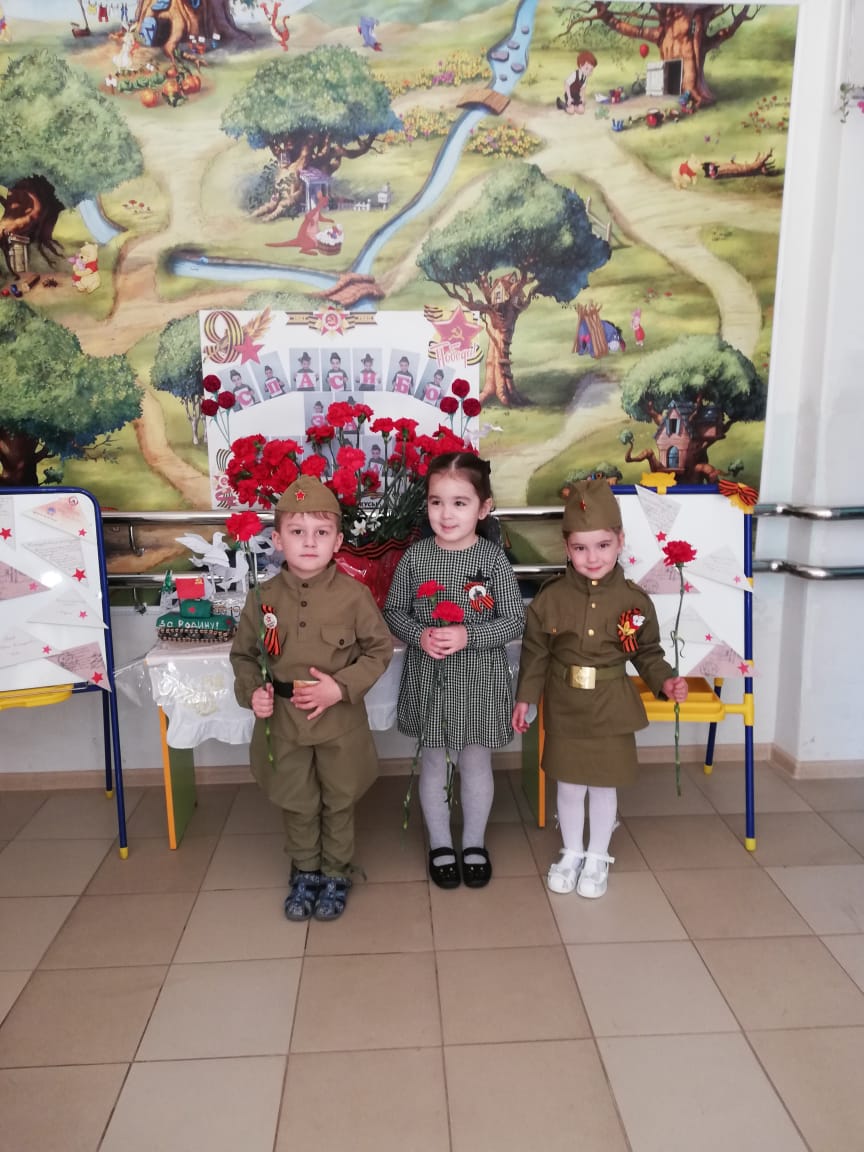 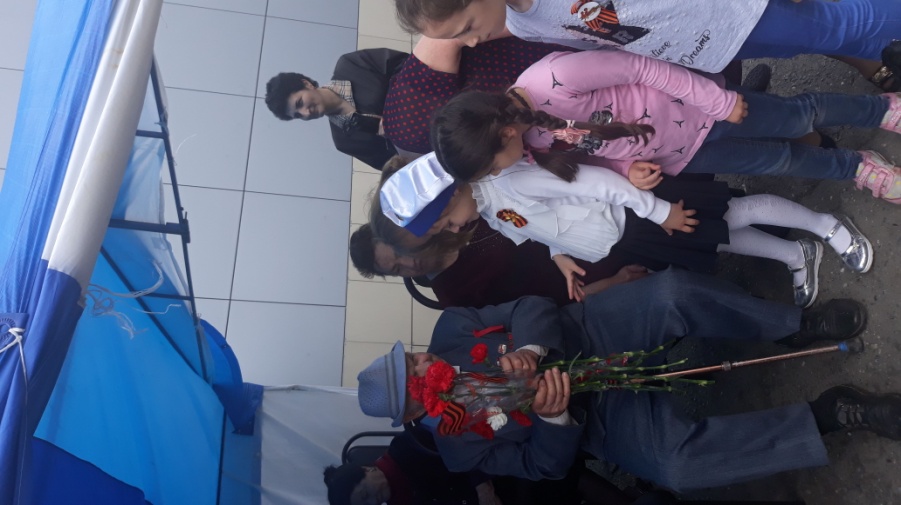 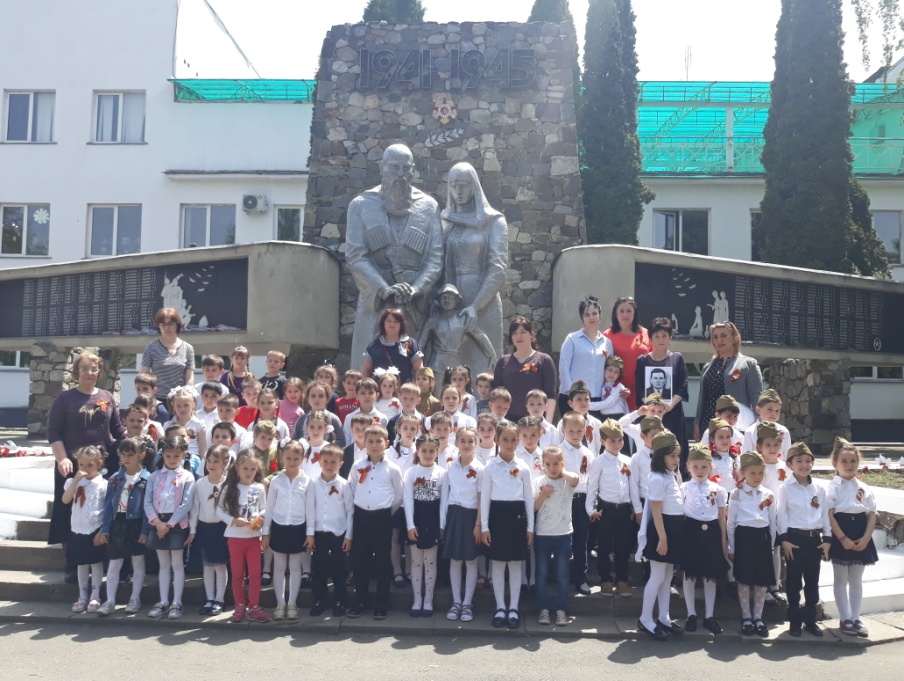 Название акции или конкурсаФИО представителя ДОУ, ответственного за участие в проектеКоличество принявших участие в мероприятииАкция «Спасибо от детского сердца»Томаева Б.И., Батагова С.Б., Дзагоева С.Б.35 человек Конкурс «Открытка землякам»Гусалова Р.Х., Хугаева Э.Р.16 человекАкция «Гвоздика Памяти»Багиева С.Г.,Дзгоева З.К.112 человекАкция «Солдатский треугольник»Глушкова И.О.,Кониева М.Т.,Кадзаева З.М.,Андраева О.Х.78 человекТворческий фестиваль «Правнуки Победы»Джиоева М.И.,Дзгоева А.М., Гулдаева В.В.Кониева М.Т.26 человек